スマート・テロワール協会地域活動支援事業参加申込書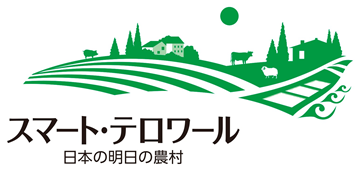 活動詳細については複数行で入力されても構いません活動内容の理解を深めるための資料がありましたら添付して下さいこの申込書に記入のうえ、mail@smart-terroir.com 宛お送りください申込者情報区分区分◯ 個人　　　● 団体　（どちらかを●に）申込者情報団体名団体名株式会社アイディア　②エシカル・テロワール準備室申込者情報個人名個人名申込者情報団体代表者名団体代表者名北風　秀明　②清野　仁申込者情報住所住所〒997-0028山形県鶴岡市〒997-0752山形県鶴岡市申込者情報E-mailE-mail申込者情報電話電話申込者情報活動地域活動地域庄内地方活動概要活動概要活動概要自給圏内の消費者・住人へスマート・テロワールの啓蒙。協会主催の講演で紹介された食材を取寄せ「もぐもぐテロワール」として、食べて知る、楽しんでアクションを起こし、仲間を増やす。活動詳細活動詳細目指す姿8章の「個人の利益より、村全体の景観の価値が生む長期的な利益」地域住人の消費活動が農地のゾーニングに寄与し次世代を含めた理想を多くの住人と思い描くことを大目標とし、今年度は4回「もぐテロ」を開催しスタートメンバーを結集する。同時に、消費者が何を購入するとスマテロに協力ができるかを明確化し、商品に表示することで消費活動を活性化する。活動詳細活動詳細達成時期2026年（松尾さんが庄内で着手した10年を節目）活動詳細活動詳細マイルストン・今年度8、10、12、2月にもぐもぐテロワール開催・地消地産が一目でわかるエコバック買い物袋をスタートメンバーと福祉事業所と協業し3月まで1000枚作製。・12月まで地元企業を中心に制作費、寄付金を応援するスポンサー企業訪問。・次年度の月山高原等のイベントや地元スーパーで販売。・エコバックがスマート・テロワール啓蒙のツール、一助となっているか検討し、次年度6月末までアクションを決定。活動詳細活動詳細重点課題専任者が不在の間歇的啓蒙活動の傾向から、どうにか参加者が継続的に結びつく、いつでもアイディアを発信・交換できる場に持ってゆきたい。活動詳細活動詳細進捗状況昨年度2回開催し、エコバックを利用した地消地産の見える化に対する意見を出した。また、情報を共有する交流サイトも出来た。活動詳細活動詳細協力者参加者、地元若手料理人、月山高原農地委員会、荘内銀行（交渉中）活動詳細活動詳細総予算\700,000　（事業費50万円＋協会本部エコバックスポンサー代20万円）支援希望形態支援希望形態支援希望形態● 資金支援　◯ 助言支援　◯ 協業支援支援希望額支援希望額支援希望額\700,000.